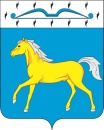 РОССИЙСКАЯ ФЕДЕРАЦИЯСОВЕТ ДЕПУТАТОВ ПРИХОЛМСКОГО СЕЛЬСОВЕТАМИНУСИНСКОГО РАЙОНАКРАСНОЯРСКОГО КРАЯРЕШЕНИЕ23.07.2020г.                         п. Прихолмье                     № 155-рс«О внесении изменений и дополнений в решение Прихолмского сельского Совета депутатов «О  бюджете  Прихолмского сельсовета Минусинского района на 2020 год  и плановый период 2021-2022годов»В соответствии со статьей 35 Федерального закона от 06.10.2003 года №131-ФЗ «Об общих принципах организации местного самоуправления в Российской Федерации», руководствуясь статьей  51 Устава Прихолмского сельсовета и в связи с возникшей необходимостью в ходе исполнения сельского бюджета , внести изменения и дополнения в решение Прихолмского сельского Совета депутатов №134-рс от 26.12.2019г. «О  бюджете  Прихолмского сельсовета Минусинского района на 2020 год и плановый период 2021-2022 годов»  , Прихолмский сельский Совет депутатов РЕШИЛ: 1. Статью 1 решения Прихолмского сельского Совета депутатов №134-рс от 26.12.2019г. «О  бюджете Прихолмского сельсовета Минусинского района на 2020 год и плановый период 2021-2022 годов» изложить в следующей редакции:  Статья 1. Основные характеристики бюджета сельсовета  на 2020 год и плановый период 2021 - 2022годов     1. Утвердить основные характеристики бюджета сельсовета  на 2020 год:1) прогнозируемый общий объем доходов бюджета сельсовета в сумме         7391818.22,00 рублей;     2) общий объем расходов  бюджета сельсовета  в сумме    8541841.87    рублей;     3) дефицит бюджета сельсовета  в сумме      1150023,65 рублей;     4) источники внутреннего финансирования дефицита бюджета сельсовета  в сумме    1150023,65 рублей согласно приложению 1 к настоящему Решению.     2. Утвердить основные характеристики бюджета сельсовета  на 2021 год и на 2022 год:     1) прогнозируемый общий объем доходов бюджета сельсовета  на  2021 год в сумме   6106438,00  рублей и на 2022 год в сумме   6272560,00            рубль;     2) общий объем расходов бюджета сельсовета  на 2021 год в сумме 6106438,00  рублей, в том числе условно утвержденные расходы в сумме 127764,00  рублей,  и на 2022 год в сумме 6272560,00  рубль, в том числе условно утвержденные расходы в сумме 263424,00 рублей;     3) дефицит бюджета сельсовета  на 2021 год в сумме   0  рублей и на 2022 год в сумме  0   рублей;     4) источники внутреннего финансирования дефицита бюджета сельсовета на 2021 год в сумме  0    рублей и на 2022год в сумме  0   рублей согласно приложению 1 к настоящему Решению.3.Увеличить расходы сельсовета на 2020 год на +100000,00 рублей , в том числе:КБК 823 0107 1950000500 880 0297 на подготовку и проведение выборов в органы местного самоуправления                                           +100000,00 рублей4.Уменьшить расходы сельсовета на 2020 год на -100000,00 рублей , в том числе:КБК  0107 1950000500 244 0296 на подготовку и проведение выборов в органы местного самоуправления                                           -100000,00 рублейПриложения № 6,7 к решению Прихолмского сельского    Совета депутатов №134-рс от 26.12.2019г. «О бюджете Прихолмского сельсовета Минусинского района на 2020год и плановый период 2021-2022 годов» изложить в редакции согласно приложениям № 6,7 к настоящему решению.5.  Вступление в силу настоящего Решения Настоящее Решение вступает в силу в день, следующий за днем  его официального опубликования в официальном печатном   издании «Прихолмские вести».Председатель сельского Совета депутатов                                      Ю.В. ГусеваГлава Прихолмского сельсовета                                                         К.Г. Форсел                                                                                             Приложение 6 к решению Прихолмского Совета депутатов № 155 -рс  от   23 .07.2020г.                                                                                                Приложение 6 к решению Прихолмского Совета депутатов № 155 -рс  от   23 .07.2020г.                                                                                                Приложение 6 к решению Прихолмского Совета депутатов № 155 -рс  от   23 .07.2020г.                                                                                                Приложение 6 к решению Прихолмского Совета депутатов № 155 -рс  от   23 .07.2020г.                                                                                                Приложение 6 к решению Прихолмского Совета депутатов № 155 -рс  от   23 .07.2020г.                                                                                                Приложение 6 к решению Прихолмского Совета депутатов № 155 -рс  от   23 .07.2020г.                                                                                                Приложение 6 к решению Прихолмского Совета депутатов № 155 -рс  от   23 .07.2020г.                                                                                                Приложение 6 к решению Прихолмского Совета депутатов № 155 -рс  от   23 .07.2020г.   Ведомственная структура расходов бюджета  сельсовета на 2020  год  и плановый период 2021-2022годовВедомственная структура расходов бюджета  сельсовета на 2020  год  и плановый период 2021-2022годовВедомственная структура расходов бюджета  сельсовета на 2020  год  и плановый период 2021-2022годовВедомственная структура расходов бюджета  сельсовета на 2020  год  и плановый период 2021-2022годовВедомственная структура расходов бюджета  сельсовета на 2020  год  и плановый период 2021-2022годовВедомственная структура расходов бюджета  сельсовета на 2020  год  и плановый период 2021-2022годовВедомственная структура расходов бюджета  сельсовета на 2020  год  и плановый период 2021-2022годовВедомственная структура расходов бюджета  сельсовета на 2020  год  и плановый период 2021-2022годовВедомственная структура расходов бюджета  сельсовета на 2020  год  и плановый период 2021-2022годов(рублей)(рублей)(рублей)(рублей)(рублей)(рублей)(рублей)(рублей)(рублей)№
 строкиНаименование главных распорядителей и наименование показателей бюджетной классификацииКод 
ведомстваРаздел-подразделЦелевая статьяВид расходовСумма на  2020годСумма на  2021 годСумма на  2022 год123456781АДМИНИСТРАЦИЯ ПРИХОЛМСКОГО  СЕЛЬСОВЕТА МИНУСИНСКОГО РАЙОНА КРАСНОЯРСКОГО КРАЯ8238541841,876 106 438,006 272 560,002ОБЩЕГОСУДАРСТВЕННЫЕ ВОПРОСЫ82301004 784 154,873 743 918,003 763 978,003Функционирование высшего должностного лица  субъекта Российской Федерации и муниципального образования8230102849 400,00760 652,00760 652,004Непрограммные расходы сельсовета82301021900000000849 400,00760 652,00760 652,005Функционирование администрации сельсовета в рамках непрограммных расходов сельсовета82301021920000000849 400,00760 652,00760 652,006Глава муниципального образования в рамках непрограммных расходов сельсовета82301021920000200849 400,00760 652,00760 652,007Расходы на выплаты персоналу в целях обеспечения выполнения функций государственными (муниципальными) органами, казенными учреждениями, органами управления государственными внебюджетными фондами 82301021920000200100849 400,00760 652,00760 652,008Расходы на выплаты персоналу государственных (муниципальных) органов82301021920000200120849 400,00760 652,00760 652,009Функционирование Правительства Российской Федерации, высших исполнительных органов государственной власти субъектов Российской Федерации, местных администраций82301043 823 856,872 974 408,002 994 468,0010Непрограммные расходы сельсовета823010419000000003 823 856,872 974 408,002 994 468,0011Функционирование администрации сельсовета в рамках непрограммных расходов сельсовета823010419200000003 823 856,872 974 408,002 994 468,0012Руководство и управление в сфере установленных функций администрации сельсовета в рамках непрограммных расходов сельсовета823010419200001003 823 856,872 974 408,002 994 468,0013Расходы на выплаты персоналу в целях обеспечения выполнения функций государственными (муниципальными) органами, казенными учреждениями, органами управления государственными внебюджетными фондами 823010419200001001002 655 043,002 361 388,002 361 388,0014Расходы на выплаты персоналу государственных (муниципальных) органов823010419200001001202 655 043,002 361 388,002 361 388,0015Закупка товаров, работ и услуг для обеспечения государственных (муниципальных) нужд823010419200001002001 044 443,87613 020,00633 080,0016Иные закупки товаров, работ и услуг для обеспечения государственных (муниципальных) нужд823010419200001002401 044 443,87613 020,00633 080,0017Расходы на региональные выплаты и выплаты, обеспечивающие уровень заработной платы работников бюджетной сферы не ниже размера минимальной заработной платы (минимального размера оплаты труда) в рамках непрограммных расходов сельсовета8230104192001049074 370,000,000,0018Расходы на выплаты персоналу в целях обеспечения выполнения функций государственными (муниципальными) органами, казенными учреждениями, органами управления государственными внебюджетными фондами8230104192001049010074 370,000,000,0019Расходы на выплаты персоналу государственных (муниципальных) органов8230104192001049012074 370,000,000,0020Иные бюджетные ассигнования8230104192000010080050 000,000,000,0021Уплата налогов, сборов и иных платежей8230104192000010085050 000,000,000,0022Подготовка и проведение выборов в органах  местного самоуправления8230107100 000,000,000,0023Непрограммные расходы сельсовета82301071900000000100 000,000,000,0024Обеспечение  проведение выборов и референдумов в рамках непрограммных расходов сельсовета82301071950000000100 000,000,000,0025Иные бюджетные ассигнования82301071950000500800100 000,000,000,0026Специальные расходы82301071950000500880100 000,000,000,0027Резервные фонды82301112 000,002 000,002 000,0028Непрограммные расходы сельсовета823011119000000002 000,002 000,002 000,0029Резервные фонды в рамках непрограммных расходов сельсовета823011119300000002 000,002 000,002 000,0030Расходы за счёт средств резервного фонда  администрации сельсовета в рамках непрограммных расходов сельсовета823011119300002002 000,002 000,002 000,0031Иные бюджетные ассигнования823011119300002008002 000,002 000,002 000,0032Резервные средства823011119300002008702 000,002 000,002 000,0033Другие общегосударственные вопросы82301138 898,006 858,006 858,0034Непрограммные расходы сельсовета823011319000000008 898,006 858,006 858,0035Прочие мероприятия в рамках непрограммных расходов сельсовета 823011319400000008 898,006 858,006 858,0036Расходы на оплату целевого взноса в Совет муниципальных образований Красноярского края в рамках прочих непрограммных расходов сельсовета823011319400003001 436,000,000,0037Иные бюджетные ассигнования823011319400003008001 436,000,000,0038Уплата налогов, сборов и иных платежей823011319400003008501 436,000,000,0039Расходы на мероприятия направленные на предупреждение и профилактику коррупции на территории сельсовета в рамках прочих непрограммных расходов сельсовета823011319400007001 000,000,000,0040Закупка товаров, работ и услуг для обеспечения государственных (муниципальных) нужд823011319400007002001 000,000,000,0041Иные закупки товаров, работ и услуг для обеспечения государственных (муниципальных) нужд823011319400007002401 000,000,000,0042Расходы на выполнение государственных полномочий по созданию и обеспечению деятельности административных  комиссий в рамках прочих  непрограммных расходов сельсовета823011319400751406 462,006 858,006 858,0043Закупка товаров, работ и услуг для обеспечения государственных (муниципальных) нужд823011319400751402001 118,001 118,001 118,0044Иные закупки товаров, работ и услуг для обеспечения государственных (муниципальных) нужд823011319400751402401 118,001 118,001 118,0045Расходы на выплаты персоналу в целях обеспечения выполнения функций государственными (муниципальными) органами, казенными учреждениями, органами управления государственными внебюджетными фондами823011319400751401005 344,005 740,005 740,0046Расходы на выплаты персоналу государственных (муниципальных) органов823011319400751401205 344,005 740,005 740,0047НАЦИОНАЛЬНАЯ ОБОРОНА8230200127 178,00127 846,00130 841,0048Мобилизационная и вневойсковая подготовка8230203127 178,00127 846,00130 841,0049Непрограммные расходы сельсовета82302031900000000127 178,00127 846,00130 841,0050Прочие мероприятия в рамках непрограммных расходов сельсовета 82302031940000000127 178,00127 846,000,0051Осуществление первичного воинского учета на территориях где отсутствуют военные комиссариаты в рамках прочих непрограммных расходов сельсовета82302031940051180127 178,00127 846,00130 841,0052Расходы на выплаты персоналу в целях обеспечения выполнения функций государственными (муниципальными) органами, казенными учреждениями, органами управления государственными внебюджетными фондами 82302031940051180100110 188,00112 649,00112 649,0053Расходы на выплаты персоналу государственных (муниципальных) органов82302031940051180120110 188,00112 649,00112 649,0054Закупка товаров, работ и услуг для обеспечения государственных (муниципальных) нужд8230203194005118020016 990,0015 197,0018 192,0055Иные закупки товаров, работ и услуг для обеспечения государственных (муниципальных) нужд8230203194005118024016 990,0015 197,0018 192,0056НАЦИОНАЛЬНАЯ БЕЗОПАСНОСТЬ И ПРАВООХРАНИТЕЛЬНАЯ ДЕЯТЕЛЬНОСТЬ8230300107 159,00142 222,00142 222,0057Защита населения и территории от чрезвычайных ситуаций природного и техногенного характера, гражданская оборона823030916 000,0016 000,0016 000,0058Муниципальная программа "Социально-экономическое развитие   Прихолмского  сельсовета Минусинского района "8230309150000000016 000,0016 000,0016 000,0059Подпрограмма "Защита населения и территории Прихолмского сельсовета от чрезвычайных ситуаций и стихийных бедствий."8230309151000000016 000,0016 000,0016 000,0060Мероприятия по предупреждению и ликвидации последствий затопления населённых пунктов. Защита населения и территории Прихолмского сельсовета от чрезвычайных ситуаций и стихийных бедствий, пожаров, муниципальной программы "Социально-экономическое развитие Прихолмского сельсовета Минусинского района." 823030915100885108 000,008 000,008 000,0061Закупка товаров, работ и услуг для обеспечения государственных (муниципальных) нужд823030915100885102008 000,008 000,008 000,0062Иные закупки товаров, работ и услуг для обеспечения государственных (муниципальных) нужд823030915100885102408 000,008 000,008 000,0063Мероприятия по предупреждению возникновения и ликвидации пожаров населённых пунктов. Защита населения и территории Прихолмского сельсовета от чрезвычайных ситуаций и стихийных бедствий, пожаров, муниципальной программы "Социально-экономическое развитие Прихолмского сельсовета Минусинского района" 823030915100885208 000,008 000,008 000,0064Закупка товаров, работ и услуг для обеспечения государственных (муниципальных) нужд823030915100885202008 000,008 000,008 000,0065Иные закупки товаров, работ и услуг для обеспечения государственных (муниципальных) нужд823030915100885202408 000,008 000,008 000,0066ОБЕСПЕЧЕНИЕ ПОЖАРНОЙ БЕЗОПАСНОСТИ823031090 159,00126 222,00126 222,0067Муниципальная программа "Социально-экономическое развитие   Прихолмского  сельсовета Минусинского района "8230310150000000090 159,00126 222,00126 222,0068Подпрограмма "Защита населения и территории сельсовета от чрезвычайных ситуаций и стихийных бедствий".8230310151000000090 159,00126 222,00126 222,0069Расходы на обеспечение первичных мер пожарной безопасности. Защита населения и территории сельсовета от чрезвычайных ситуаций и стихийных бедствий, муниципальной программы "Социально-экономическое развитие   Прихолмского  сельсовета Минусинского района "823031015100S412090 159,00126 222,00126 222,0070Закупка товаров, работ и услуг для обеспечения государственных (муниципальных) нужд823031015100S412020090 159,00126 222,00126 222,0071Иные закупки товаров, работ и услуг для обеспечения государственных (муниципальных) нужд823031015100S412024090 159,00126 222,00126 222,0072Другие вопросы в области национальной безопасности и правоохранительной деятельности82303141 000,000,000,0073Муниципальная программа "Социально-экономическое развитие   Прихолмского  сельсовета Минусинского района "823031415000000001 000,000,000,0074Подпрограмма «Профилактика терроризма и экстремизма на территории Прихолмского сельсовета»823031415500000001 000,000,000,0075Мероприятия, направленные на профилактику терроризма и экстремизма. Профилактика терроризма и экстремизма на территории сельсовета, муниципальной программы "Социально-экономическое развитие   Прихолмского  сельсовета Минусинского района  "823031415500890001 000,000,000,0076Закупка товаров, работ и услуг для обеспечения государственных (муниципальных) нужд823031415500890002001 000,000,000,0077Иные закупки товаров, работ и услуг для обеспечения государственных (муниципальных) нужд823031415500890002401 000,000,000,0078НАЦИОНАЛЬНАЯ ЭКОНОМИКА82304001 019 393,00855 289,00865 196,0079Дорожное хозяйство (дорожные фонды)8230409979 393,00855 289,00865 196,0080Муниципальная программа "Социально-экономическое развитие Прихолмского  сельсовета Минусинского района " 82304091500000000979 393,00855 289,00865 196,0081Подпрограмма "Благоустройство и поддержка жилищно-коммунального хозяйства"82304091520000000926 393,00855 289,00865 196,0082Содержание автомобильных дорог общего пользования местного значения за счёт средств бюджета сельсовета. Благоустройство и поддержка жилищно-коммунального хозяйства, муниципальной программы "Социально-экономическое развитие   Прихолмского  сельсовета Минусинского района "82304091520088660202 611,00106 126,00110 774,0083Закупка товаров, работ и услуг для обеспечения государственных (муниципальных) нужд82304091520088660200202 611,00106 126,00110 774,0084Иные закупки товаров, работ и услуг для обеспечения государственных (муниципальных) нужд82304091520088660240202 611,00106 126,00110 774,0085Расходы на содержание автомобильных дорог общего пользования местного значения сельских поселений в рамках подпрограммы "Благоустройство и поддержка жилищно-коммунального хозяйства" муниципальной программы "Социально-экономическое развитие   Прихолмского  сельсовета Минусинского района "823040915200S5080126 458,00131 517,00136 776,0086Закупка товаров, работ и услуг для обеспечения государственных (муниципальных) нужд823040915200S5080200126 458,00131 517,00136 776,0087Иные закупки товаров, работ и услуг для обеспечения государственных (муниципальных) нужд823040915200S5080240126 458,00131 517,00136 776,0088Расходы на капитальный ремонт и ремонт автомобильных дорог общего пользования местного значения сельских поселений. Благоустройство и поддержка жилищно-коммунального хозяйства, муниципальной программы "Социально-экономическое развитие   Прихолмского  сельсовета Минусинского района "823040915200S5090559 149,00592 926,00592 926,0089Закупка товаров, работ и услуг для обеспечения государственных (муниципальных) нужд823040915200S5090200559 149,00592 926,00592 926,0090Иные закупки товаров, работ и услуг для обеспечения государственных (муниципальных) нужд823040915200S5090240559 149,00592 926,00592 926,0091Расходы на реализацию мероприятий, направленных на повышение безопасности дорожного движения. Благоустройство и поддержка жилищно-коммунального хозяйства, муниципальной программы "Социально-экономическое развитие   Прихолмского  сельсовета Минусинского района "8230409152R31060128 840,0024 720,0024 720,0092Закупка товаров, работ и услуг для обеспечения государственных (муниципальных) нужд8230409152R31060120028 840,0024 720,0024 720,0093Иные закупки товаров, работ и услуг для обеспечения государственных (муниципальных) нужд8230409152R31060124028 840,0024 720,0024 720,0094Устройство остановочных и посадочных площадок и павильонов на автобусных остановках. Благоустройство и поддержка жилищно-коммунального хозяйства, муниципальной программы   "Социально-экономическое развитие Прихолмского сельсовета Минусинского района. " 8230409152008871053 000,000,000,0095Закупка товаров, работ и услуг для обеспечения государственных (муниципальных) нужд8230409152008871020053 000,000,000,0096Иные закупки товаров, работ и услуг для обеспечения государственных (муниципальных) нужд8230409152008871024053 000,000,000,0097Расходы на обустройство участков улично-дорожной сети в близи образовательных организаций для обеспечения безопасности дорожного движения. Муниципальная программа "Обустройство участков уличной дорожной сети, прилегающих к территории  образовательных организаций на территории муниципального образования Прихолмский сельсовет поселок Прихолмье"8230409171R3742709 335,000,000,0098Закупка товаров, работ и услуг для обеспечения государственных (муниципальных) нужд8230409171R3742702009 335,000,000,0099Иные закупки товаров, работ и услуг для обеспечения государственных (муниципальных) нужд8230409171R3742702409 335,000,000,00100Другие вопросы в области национальной экономики823041240 000,000,000,00101Муниципальная программа "Социально-экономическое развитие Прихолмского  сельсовета Минусинского района." 8230412150000000040 000,000,000,00102Подпрограмма "Управление муниципальными финансами Прихолмского сельсовета"8230412154000000040 000,000,000,00103Выполнение кадастровых работ по образованию земельных участков из земель государственной (муниципальной) собственности.Управление муниципальными финансами сельсовета,муниципальной программы  "Социально-экономическое развитие   Прихолмского  сельсовета Минусинского района".8230412154008891040 000,000,000,00104Закупка товаров, работ и услуг для обеспечения государственных (муниципальных) нужд8230412154008891020040 000,000,000,00105Иные закупки товаров, работ и услуг для обеспечения государственных (муниципальных) нужд8230412154008891024040 000,000,000,00106ЖИЛИЩНО-КОММУНАЛЬНОЕ ХОЗЯЙСТВО82305002 026 922,00694 664,00692 164,00107Коммунальное хозяйство823050216 000,0016 000,0016 000,00108Муниципальная программа "Социально-экономическое развитие Прихолмского  сельсовета Минусинского района." 8230502150000000016 000,0016 000,0016 000,00109Подпрограмма "Благоустройство и поддержка жилищно-коммунального хозяйства"8230502152000000016 000,0016 000,0016 000,00110Оказание ритуальных услуг. Благоустройство и поддержка жилищно-коммунального хозяйства, муниципальной программы   "Социально-экономическое развитие Прихолмского сельсовета Минусинского района " 8230502152008864016 000,0016 000,0016 000,00111Закупка товаров, работ и услуг для обеспечения государственных (муниципальных) нужд8230502152008864020016 000,0016 000,0016 000,00112Иные закупки товаров, работ и услуг для обеспечения государственных (муниципальных) нужд8230502152008864024016 000,0016 000,0016 000,00113Благоустройство82305032 010 922,00678 664,00676 164,00114Муниципальная программа "Социально-экономическое развитие    Прихолмского  сельсовета Минусинского района. " 823050315000000002 010 922,00678 664,00676 164,00115Подпрограмма "Благоустройство и поддержка жилищно-коммунального хозяйства"823050315200000002 010 922,00678 664,00676 164,00116Расходы на региональные выплаты и выплаты, обеспечивающие уровень заработной платы работников бюджетной сферы не ниже размера минимальной заработной платы (минимального размера оплаты труда). Уличное освещение. Благоустройство и поддержка жилищно-коммунального хозяйства, муниципальной программы "Социально-экономическое развитие   Прихолмского  сельсовета Минусинского района "8230503152001049031 873,000,000,00117Расходы на выплаты персоналу в целях обеспечения выполнения функций государственными (муниципальными) органами, казенными учреждениями, органами управления государственными внебюджетными фондами8230503152001049010031 873,000,000,00118Расходы на выплаты персоналу казенных учреждений8230503152001049011031 873,000,000,00119Уличное освещение. Благоустройство и поддержка жилищно-коммунального хозяйства, муниципальной программы   "Социально-экономическое развитие Прихолмского  сельсовета Минусинского района." 82305031520088610783 294,00593 664,00591 164,00120Расходы на выплаты персоналу в целях обеспечения выполнения функций государственными (муниципальными) органами, казенными учреждениями, органами управления государственными внебюджетными фондами 82305031520088610100422 975,00255 629,00255 629,00121Расходы на выплаты персоналу казённых учреждений82305031520088610110422 975,00255 629,00255 629,00122Закупка товаров, работ и услуг для обеспечения государственных (муниципальных) нужд82305031520088610200360 319,00338 035,00335 535,00123Иные закупки товаров, работ и услуг для обеспечения государственных (муниципальных) нужд82305031520088610240360 319,00338 035,00335 535,00124Сбор и вывоз ТБО, ликвидация несанкционированных свалок. Благоустройство и поддержка жилищно-коммунального хозяйства, муниципальной программы   "Социально-экономическое развитие Прихолмского сельсовета Минусинского района. " 823050315200886200,0080 000,0080 000,00125Закупка товаров, работ и услуг для обеспечения государственных (муниципальных) нужд823050315200886202000,0080 000,0080 000,00126Иные закупки товаров, работ и услуг для обеспечения государственных (муниципальных) нужд823050315200886202400,0080 000,0080 000,00127Прочие мероприятия в области благоустройства. Благоустройство и поддержка жилищно-коммунального хозяйства, муниципальной программы   "Социально-экономическое развитие Прихолмского сельсовета Минусинского района. " 8230503152008863010 000,005 000,005 000,00128Закупка товаров, работ и услуг для обеспечения государственных (муниципальных) нужд823050315200886302008 000,005 000,005 000,00129Иные закупки товаров, работ и услуг для обеспечения государственных (муниципальных) нужд823050315200886302408 000,005 000,005 000,00130Иные бюджетные ассигнования823050315200886308002 000,000,000,00131Уплата налогов, сборов и иных платежей823050315200886308502 000,000,000,00132Содержание мест захоронения. Благоустройство и поддержка жилищно-коммунального хозяйства, муниципальной программы   "Социально-экономическое развитие Прихолмского сельсовета Минусинского района. " 823050315200886507 000,000,000,00133Закупка товаров, работ и услуг для обеспечения государственных (муниципальных) нужд823050315200886502007 000,000,000,00134Иные закупки товаров, работ и услуг для обеспечения государственных (муниципальных) нужд823050315200886502407 000,000,000,00135Расходы на обустройство и восстановление воинских захоронений. Благоустройство и поддержка жилищно-коммунального хозяйства, муниципальной программы   "Социально-экономическое развитие Прихолмского сельсовета Минусинского района. " 823050315200L299048 300,000,000,00136Закупка товаров, работ и услуг для обеспечения государственных (муниципальных) нужд823050315200L299020048 300,000,000,00137Иные закупки товаров, работ и услуг для обеспечения государственных (муниципальных) нужд823050315200L299024048 300,000,000,00138Расходы на реализацию мероприятий по поддержке местных инициатив. Благоустройство и поддержка жилищно-коммунального хозяйства, муниципальной программы "Социально-экономическое развитие Прихолмского сельсовета Минусинского района."823050315200S64101 017 410,000,000,00139Закупка товаров, работ и услуг для обеспечения государственных (муниципальных) нужд823050315200S64102001 017 410,000,000,00140Иные закупки товаров, работ и услуг для обеспечения государственных (муниципальных) нужд823050315200S64102401 017 410,000,000,00141Расходы на реализацию мероприятий по поддержке местных инициатив за счет поступлений  от юридических лиц. Благоустройство и поддержка жилищно-коммунального хозяйства, муниципальной программы "Социально-экономическое развитие   Прихолмского  сельсовета Минусинского района "823050315202S641068 000,000,000,00142Закупка товаров, работ и услуг для обеспечения государственных (муниципальных) нужд823050315202S641020068 000,000,000,00143Иные закупки товаров, работ и услуг для обеспечения государственных (муниципальных) нужд823050315202S641024068 000,000,000,00144Расходы на реализацию мероприятий по поддержке местных инициатив за счет средств граждан. Благоустройство и поддержка жилищно-коммунального хозяйства, муниципальной программы "Социально-экономическое развитие   Прихолмского  сельсовета Минусинского района "823050315203S641045 045,000,000,00145Закупка товаров, работ и услуг для обеспечения государственных (муниципальных) нужд823050315203S641020045 045,000,000,00146Иные закупки товаров, работ и услуг для обеспечения государственных (муниципальных) нужд823050315203S641024045 045,000,000,00147Охрана окружающей среды823060040 000,000,000,00148Другие вопросы в области охраны окружающей среды823060540 000,000,000,00149Муниципальная программа "Социально-экономическое развитие Прихолмского  сельсовета Минусинского района." 8230605150000000040 000,000,000,00150Подпрограмма "Организация мест накопления твердых коммунальных отходов на территории сельсовета"8230605156000000040 000,000,000,00151Расходы на организацию (строительство)мест (площадок) накопления отходов потребления и приобретение контейнерного оборудования, организация мест накопления твердых коммунальных отходов на территории сельсовета, муниципальной программы "Социально-экономическое развитие Прихолмского сельсовета Минусинского района"823060515600S463040 000,000,000,00152Закупка товаров, работ и услуг для обеспечения государственных (муниципальных) нужд823060515600S463020040 000,000,000,00153Иные закупки товаров, работ и услуг для обеспечения государственных (муниципальных) нужд823060515600S463024040 000,000,000,00154КУЛЬТУРА, КИНЕМАТОГРАФИЯ823080090 000,0070 000,0070 000,00155Культура823080190 000,0070 000,0070 000,00156Муниципальная программа "Социально-экономическое развитие    Прихолмского  сельсовета Минусинского района." 8230801150000000090 000,0070 000,0070 000,00157Подпрограмма "Поддержка и развитие социальной сферы"8230801153000000090 000,0070 000,0070 000,00158Развитие культурно-досуговой и творческой деятельности. Поддержка и развитие социальной сферы, муниципальной программы   "Социально-экономическое развитие Прихолмского  сельсовета Минусинского района. " 8230801153008883090 000,0070 000,0070 000,00159Закупка товаров, работ и услуг для обеспечения государственных (муниципальных) нужд8230801153008883020090 000,0070 000,0070 000,00160Иные закупки товаров, работ и услуг для обеспечения государственных (муниципальных) нужд8230801153008883024090 000,0070 000,0070 000,00161Социальная политика823100060 000,0060 000,0060 000,00162Пенсионное обеспечение823100160 000,0060 000,0060 000,00163Муниципальная программа "Социально-экономическое развитие Прихолмского  сельсовета Минусинского района." 8231001150000000060 000,0060 000,0060 000,00164Подпрограмма "Поддержка и развитие социальной сферы"8231001153000000060 000,0060 000,0060 000,00165Доплата к муниципальным пенсиям. Поддержка и развитие социальной сферы, муниципальной программы   "Социально-экономическое развитие Прихолмского  сельсовета Минусинского района "  8231001153008221060 000,0060 000,0060 000,00166Социальное обеспечение и иные выплаты населению8231001153008221030060 000,0060 000,0060 000,00167Публичные нормативные социальные выплаты гражданам8231001153008221031060 000,0060 000,0060 000,00168МЕЖБЮДЖЕТНЫЕ ТРАНСФЕРТЫ ОБЩЕГО ХАРАКТЕРА БЮДЖЕТАМ БЮДЖЕТНОЙ СИСТЕМЫ  РОССИЙСКОЙ ФЕДЕРАЦИИ8231400287 035,00284 735,00284 735,00169Прочие межбюджетные трансферты общего характера8231403287 035,00284 735,00284 735,00170Муниципальная программа "Социально-экономическое развитие    Прихолмского    сельсовета Минусинского района" 82314031500000000284 735,00284 735,00284 735,00171Подпрограмма "Управление муниципальными финансами Прихолмского сельсовета"82314031540000000284 735,00284 735,00284 735,00172Предоставление межбюджетных трансфертов бюджету муниципального района из бюджета сельсовета на осуществление части полномочий по решению вопросов местного значения в соответствии с заключёнными соглашениями. Управление муниципальными финансами Прихолмского сельсовета82314031540086210284 735,00284 735,00284 735,00173Межбюджетные трансферты82314031540086210500284 735,00284 735,00284 735,00174Иные межбюджетные трансферты82314031540086210540284 735,00284 735,00284 735,00175Передача части полномочий на софинансирование муниципальных программ в рамках  непрограммных расходов сельсовета823140319600000002 300,000,000,00176Межбюджетные трансферты823140319600529905002 300,000,000,00177Передача части полномочий на софинансирование по обустройству и восстановлению воинских захоронений в рамках  непрограммных расходов сельсовета823140319600529905402 300,000,000,00178Условно-утверждённые расходы0,00127 764,00263 424,00179ВСЕГО РАСХОДОВ8 541 841,876 106 438,006 272 560,00Приложение7к Решению  Совета депутатовот 23.07.2020              №  155 –рсПриложение7к Решению  Совета депутатовот 23.07.2020              №  155 –рсПриложение7к Решению  Совета депутатовот 23.07.2020              №  155 –рсПриложение7к Решению  Совета депутатовот 23.07.2020              №  155 –рсПриложение7к Решению  Совета депутатовот 23.07.2020              №  155 –рсПриложение7к Решению  Совета депутатовот 23.07.2020              №  155 –рсПриложение7к Решению  Совета депутатовот 23.07.2020              №  155 –рсПриложение7к Решению  Совета депутатовот 23.07.2020              №  155 –рсПриложение7к Решению  Совета депутатовот 23.07.2020              №  155 –рсПриложение7к Решению  Совета депутатовот 23.07.2020              №  155 –рсПриложение7к Решению  Совета депутатовот 23.07.2020              №  155 –рсПриложение7к Решению  Совета депутатовот 23.07.2020              №  155 –рсПриложение7к Решению  Совета депутатовот 23.07.2020              №  155 –рсПриложение7к Решению  Совета депутатовот 23.07.2020              №  155 –рсПриложение7к Решению  Совета депутатовот 23.07.2020              №  155 –рсПриложение7к Решению  Совета депутатовот 23.07.2020              №  155 –рсПриложение7к Решению  Совета депутатовот 23.07.2020              №  155 –рсПриложение7к Решению  Совета депутатовот 23.07.2020              №  155 –рсПриложение7к Решению  Совета депутатовот 23.07.2020              №  155 –рсПриложение7к Решению  Совета депутатовот 23.07.2020              №  155 –рсРаспределение бюджетных ассигнований по целевым статьям (муниципальным  программам Прихолмского сельсовета и непрограммным направлениям деятельности), группам и подгруппам видов расходов, разделам, подразделам классификации расходов  бюджета сельсовета на 2020 год и плановый период 2021-2022 годовРаспределение бюджетных ассигнований по целевым статьям (муниципальным  программам Прихолмского сельсовета и непрограммным направлениям деятельности), группам и подгруппам видов расходов, разделам, подразделам классификации расходов  бюджета сельсовета на 2020 год и плановый период 2021-2022 годовРаспределение бюджетных ассигнований по целевым статьям (муниципальным  программам Прихолмского сельсовета и непрограммным направлениям деятельности), группам и подгруппам видов расходов, разделам, подразделам классификации расходов  бюджета сельсовета на 2020 год и плановый период 2021-2022 годовРаспределение бюджетных ассигнований по целевым статьям (муниципальным  программам Прихолмского сельсовета и непрограммным направлениям деятельности), группам и подгруппам видов расходов, разделам, подразделам классификации расходов  бюджета сельсовета на 2020 год и плановый период 2021-2022 годовРаспределение бюджетных ассигнований по целевым статьям (муниципальным  программам Прихолмского сельсовета и непрограммным направлениям деятельности), группам и подгруппам видов расходов, разделам, подразделам классификации расходов  бюджета сельсовета на 2020 год и плановый период 2021-2022 годовРаспределение бюджетных ассигнований по целевым статьям (муниципальным  программам Прихолмского сельсовета и непрограммным направлениям деятельности), группам и подгруппам видов расходов, разделам, подразделам классификации расходов  бюджета сельсовета на 2020 год и плановый период 2021-2022 годовРаспределение бюджетных ассигнований по целевым статьям (муниципальным  программам Прихолмского сельсовета и непрограммным направлениям деятельности), группам и подгруппам видов расходов, разделам, подразделам классификации расходов  бюджета сельсовета на 2020 год и плановый период 2021-2022 годовРаспределение бюджетных ассигнований по целевым статьям (муниципальным  программам Прихолмского сельсовета и непрограммным направлениям деятельности), группам и подгруппам видов расходов, разделам, подразделам классификации расходов  бюджета сельсовета на 2020 год и плановый период 2021-2022 годовРаспределение бюджетных ассигнований по целевым статьям (муниципальным  программам Прихолмского сельсовета и непрограммным направлениям деятельности), группам и подгруппам видов расходов, разделам, подразделам классификации расходов  бюджета сельсовета на 2020 год и плановый период 2021-2022 годовРаспределение бюджетных ассигнований по целевым статьям (муниципальным  программам Прихолмского сельсовета и непрограммным направлениям деятельности), группам и подгруппам видов расходов, разделам, подразделам классификации расходов  бюджета сельсовета на 2020 год и плановый период 2021-2022 годов( рублей)( рублей)( рублей)( рублей)№ строкиНаименование главных распорядителей и наименование показателей бюджетной классификацииЦелевая статьяВид расходовРаздел, подразделСумма на  2020 годСумма на  2020 годСумма 
на 2021 годСумма 
на 2022годСумма 
на 2022год1234556771Муниципальная программа "Социально-экономическое развитие Прихолмского сельсовета Минусинского района"15000000003 628 209,003 628 209,002 106 910,002 114 317,002 114 317,002Подпрограмма "Защита населения и территории Прихолмского сельсовета от чрезвычайных ситуаций и стихийных бедствий"1510000000106 159,00106 159,00142 222,00142 222,00142 222,003Мероприятия по предупреждению и ликвидации последствий затопления населённых пунктов. Защита населения и территории Прихолмского сельсовета от чрезвычайных ситуаций и стихийных бедствий, пожаров, муниципальной программы "Социально-экономическое развитие Прихолмского сельсовета Минусинского района" 15100885108 000,008 000,008 000,008 000,008 000,004Закупка товаров, работ и услуг для обеспечения  государственных (муниципальных) нужд15100885102008 000,008 000,008 000,008 000,008 000,005Иные закупки товаров, работ и услуг для обеспечения государственных (муниципальных) нужд15100885102408 000,008 000,008 000,008 000,008 000,006НАЦИОНАЛЬНАЯ БЕЗОПАСНОСТЬ И ПРАВООХРАНИТЕЛЬНАЯ ДЕЯТЕЛЬНОСТЬ 151008851024003008 000,008 000,008 000,008 000,008 000,007Защита населения и территории от чрезвычайных ситуаций природного и техногенного характера, гражданская оборона151008851024003098 000,008 000,008 000,008 000,008 000,008Мероприятия по предупреждению возникновения и ликвидации пожаров населённых пунктов. Защита населения и территории Прихолмского сельсовета от чрезвычайных ситуаций и стихийных бедствий, пожаров, муниципальной программы "Социально-экономическое развитие Прихолмского сельсовета Минусинского района" 15100885208 000,008 000,008 000,008 000,008 000,009Закупка товаров, работ и услуг для обеспечения  государственных (муниципальных) нужд15100885202008 000,008 000,008 000,008 000,008 000,0010Иные закупки товаров, работ и услуг для обеспечения государственных (муниципальных) нужд15100885202408 000,008 000,008 000,008 000,008 000,0011НАЦИОНАЛЬНАЯ БЕЗОПАСНОСТЬ И ПРАВООХРАНИТЕЛЬНАЯ ДЕЯТЕЛЬНОСТЬ 151008852024003008 000,008 000,008 000,008 000,008 000,0012Защита населения и территории от чрезвычайных ситуаций природного и техногенного характера, гражданская оборона151008852024003098 000,008 000,008 000,008 000,008 000,0013Расходы на обеспечение первичных мер пожарной безопасности в рамках подпрограммы "Защита населения и территории сельсовета от чрезвычайных ситуаций и стихийных бедствий" муниципальной программы "Социально-экономическое развитие Прихолмского сельсовета Минусинского района"15100S412090 159,0090 159,00126 222,00126 222,00126 222,0014Закупка товаров, работ и услуг для обеспечения  государственных (муниципальных) нужд15100S412020090 159,0090 159,00126 222,00126 222,00126 222,0015Иные закупки товаров, работ и услуг для обеспечения государственных (муниципальных) нужд15100S412024090 159,0090 159,00126 222,00126 222,00126 222,0016НАЦИОНАЛЬНАЯ БЕЗОПАСНОСТЬ И ПРАВООХРАНИТЕЛЬНАЯ ДЕЯТЕЛЬНОСТЬ 15100S4120240030090 159,0090 159,00126 222,00126 222,00126 222,0017Обеспечение пожарной безопасности15100S4120240031090 159,0090 159,00126 222,00126 222,00126 222,0018Подпрограмма "Благоустройство и поддержка жилищно-коммунального хозяйства"15200000002 996 980,002 996 980,001 549 953,001 557 360,001 557 360,0019Расходы на региональные выплаты и выплаты, обеспечивающие уровень заработной платы работников бюджетной сферы не ниже размера минимальной заработной платы (минимального размера оплаты труда). Уличное освещение. Благоустройство и поддержка жилищно-коммунального хозяйства, муниципальной программы "Социально-экономическое развитие Прихолмского сельсовета Минусинского района"152001049031 873,0031 873,000,000,000,0020Расходы на выплаты персоналу в целях обеспечения выполнения функций государственными (муниципальными) органами, казенными учреждениями, органами управления государственными внебюджетными фондами152001049010031 873,0031 873,000,000,000,0021Расходы на выплаты персоналу казенных учреждений152001049011031 873,0031 873,000,000,000,0022ЖИЛИЩНО-КОММУНАЛЬНОЕ ХОЗЯЙСТВО1520010490110050031 873,0031 873,000,000,000,0023Благоустройство1520010490110050331 873,0031 873,000,000,000,0024Уличное освещение. Благоустройство и поддержка жилищно-коммунального хозяйства, муниципальной программы   "Социально-экономическое развитие Прихолмского  сельсовета Минусинского района" 1520088610783 294,00783 294,00593 664,00591 164,00591 164,0025Расходы на выплаты персоналу в целях обеспечения выполнения функций государственными (муниципальными) органами, казенными учреждениями, органами управления государственными внебюджетными фондами 1520088610100422 975,00422 975,00255 629,00255 629,00255 629,0026Расходы на выплаты персоналу государственных (муниципальных) органов1520088610120422 975,00422 975,00255 629,00255 629,00255 629,0027Жилищно-коммунальное хозяйство15200886101200500422 975,00422 975,00255 629,00255 629,00255 629,0028Благоустройство15200886101200503422 975,00422 975,00255 629,00255 629,00255 629,0029Закупка товаров, работ и услуг для обеспечения государственных (муниципальных) нужд1520088610200360 319,00360 319,00338 035,00335 535,00335 535,0030Иные закупки товаров, работ и услуг для обеспечения государственных (муниципальных) нужд1520088610240360 319,00360 319,00338 035,00335 535,00335 535,0031Жилищно-коммунальное хозяйство15200886102400500360 319,00360 319,00338 035,00335 535,00335 535,0032Благоустройство15200886102400503360 319,00360 319,00338 035,00335 535,00335 535,0033Сбор и вывоз ТБО, ликвидация несанкционированных свалок. Благоустройство и поддержка жилищно-коммунального хозяйства, муниципальной программы   "Социально-экономическое развитие Прихолмского сельсовета Минусинского района" 15200886200,000,0080 000,0080 000,0080 000,0034Закупка товаров, работ и услуг для обеспечения государственных (муниципальных) нужд15200886202000,000,0080 000,0080 000,0080 000,0035Иные закупки товаров, работ и услуг для обеспечения государственных (муниципальных) нужд15200886202400,000,0080 000,0080 000,0080 000,0036Жилищно-коммунальное хозяйство152008862024005000,000,0080 000,0080 000,0080 000,0037Благоустройство152008862024005030,000,0080 000,0080 000,0080 000,0038Прочие мероприятия в области благоустройства. Благоустройство и поддержка жилищно-коммунального хозяйства, муниципальной программы   "Социально-экономическое развитие Прихолмского сельсовета Минусинского района" 152008863010 000,0010 000,005 000,005 000,005 000,0039Закупка товаров, работ и услуг для обеспечения государственных (муниципальных) нужд15200886302008 000,008 000,005 000,005 000,005 000,0040Иные закупки товаров, работ и услуг для обеспечения государственных (муниципальных) нужд15200886302408 000,008 000,005 000,005 000,005 000,0041Жилищно-коммунальное хозяйство152008863024005008 000,008 000,005 000,005 000,005 000,0042Благоустройство152008863024005038 000,008 000,005 000,005 000,005 000,0043Иные бюджетные ассигнования15200886308002 000,002 000,000,000,000,0044Уплата  прочих налогов, сборов и иных платежей 15200886308502 000,002 000,000,000,000,0045Жилищно-коммунальное хозяйство152008863085005002 000,002 000,000,000,000,0046Благоустройство152008863085005032 000,002 000,000,000,000,0047Содержание мест захоронения. Благоустройство и поддержка жилищно-коммунального хозяйства, муниципальной программы   "Социально-экономическое развитие Прихолмского сельсовета Минусинского района" 15200886507 000,007 000,000,000,000,0048Закупка товаров, работ и услуг для обеспечения государственных (муниципальных) нужд15200886502007 000,007 000,000,000,000,0049Иные закупки товаров, работ и услуг для обеспечения государственных (муниципальных) нужд15200886502407 000,007 000,000,000,000,0050ЖИЛИЩНО-КОММУНАЛЬНОЕ ХОЗЯЙСТВО152008865024005007 000,007 000,000,000,000,0051Благоустройство152008865024005037 000,007 000,000,000,000,0052Расходы на реализацию мероприятий по поддержке местных инициатив. Благоустройство и поддержка жилищно-коммунального хозяйства, муниципальной программы "Социально-экономическое развитие Прихолмского сельсовета Минусинского района"15200S64101 017 410,001 017 410,000,000,000,0053Закупка товаров, работ и услуг для обеспечения государственных (муниципальных) нужд15200S64102001 017 410,001 017 410,000,000,000,0054Иные закупки товаров, работ и услуг для обеспечения государственных (муниципальных) нужд15200S64102401 017 410,001 017 410,000,000,000,0055Жилищно-коммунальное хозяйство15200S641024005001 017 410,001 017 410,000,000,000,0056Благоустройство15200S641024005031 017 410,001 017 410,000,000,000,0057Расходы  на реализацию мероприятий по поддержке местных инициатив за счёт поступлений от юридических лиц. Благоустройство и поддержка жилищно-коммунального хозяйства, муниципальной программы "Социально-экономическое развитие Прихолмского сельсовета Минусинского района"15202S641068 000,0068 000,000,000,000,0058Закупка товаров, работ и услуг для обеспечения государственных (муниципальных) нужд15202S641020068 000,0068 000,000,000,000,0059Иные закупки товаров, работ и услуг для обеспечения государственных (муниципальных) нужд15202S641024068 000,0068 000,000,000,000,0060Жилищно-коммунальное хозяйство15202S6410240050068 000,0068 000,000,000,000,0061Благоустройство15202S6410240050368 000,0068 000,000,000,000,0062Расходы на реализацию мероприятий по поддержке местных инициатив за счёт средств граждан. Благоустройство и поддержка жилищно-коммунального хозяйства, муниципальной программы "Социально-экономическое развитие Прихолмского сельсовета Минусинского района"15203S641045 045,0045 045,000,000,000,0063Закупка товаров, работ и услуг для обеспечения государственных (муниципальных) нужд15203S641020045 045,0045 045,000,000,000,0064Иные закупки товаров, работ и услуг для обеспечения государственных (муниципальных) нужд15203S641024045 045,0045 045,000,000,000,0065Жилищно-коммунальное хозяйство15203S6410240050045 045,0045 045,000,000,000,0066Благоустройство15203S6410240050345 045,0045 045,000,000,000,0067Мероприятия на обустройство и восстановление воинских захоронений15200L299048 300,0048 300,000,000,000,0068Закупка товаров, работ и услуг для обеспечения государственных (муниципальных) нужд15200L299020048 300,0048 300,000,000,000,0069Иные закупки товаров, работ и услуг для обеспечения государственных (муниципальных) нужд15200L299024048 300,0048 300,000,000,000,0070Жилищно-коммунальное хозяйство15200L2990240050048 300,0048 300,000,000,000,0071Благоустройство15200L2990240050348 300,0048 300,000,000,000,0072Оказание ритуальных услуг. Благоустройство и поддержка жилищно-коммунального хозяйства, муниципальной программы   "Социально-экономическое развитие Прихолмского сельсовета Минусинского района" 152008864016 000,0016 000,0016 000,0016 000,0016 000,0073Закупка товаров, работ и услуг для обеспечения государственных (муниципальных) нужд152008864020016 000,0016 000,0016 000,0016 000,0016 000,0074Иные закупки товаров, работ и услуг для обеспечения государственных (муниципальных) нужд152008864024016 000,0016 000,0016 000,0016 000,0016 000,0075Жилищно-коммунальное хозяйство1520088640240050016 000,0016 000,0016 000,0016 000,0016 000,0076Коммунальное хозяйство1520088640240050216 000,0016 000,0016 000,0016 000,0016 000,0077Содержание автомобильных дорог общего пользования местного значения за счёт средств бюджета сельсовета. Благоустройство и поддержка жилищно-коммунального хозяйства, муниципальной программы "Социально-экономическое развитие Прихолмского сельсовета Минусинского района"1520088660202 611,00202 611,00106 126,00110 774,00110 774,0078Закупка товаров, работ и услуг для обеспечения государственных (муниципальных) нужд1520088660200202 611,00202 611,00106 126,00110 774,00110 774,0079Иные закупки товаров, работ и услуг для обеспечения государственных (муниципальных) нужд1520088660240202 611,00202 611,00106 126,00110 774,00110 774,0080НАЦИОНАЛЬНАЯ ЭКОНОМИКА15200886602400400202 611,00202 611,00106 126,00110 774,00110 774,0081Дорожное хозяйство (дорожные фонды)15200886602400409202 611,00202 611,00106 126,00110 774,00110 774,0082 Расходы на реализацию мероприятий по устройству остановочных и посадочных площадок и автопавильонов на автобусных остановках. Благоустройство и поддержка жилищно-коммунального хозяйства, муниципальной программы "Социально-экономическое развитие Прихолмского  сельсовета Минусинского района"152008871053 000,0053 000,000,000,000,0083Закупка товаров, работ и услуг для обеспечения государственных (муниципальных) нужд152008871020053 000,0053 000,000,000,000,0084Иные закупки товаров, работ и услуг для обеспечения государственных (муниципальных) нужд152008871024053 000,0053 000,000,000,000,0085ЖИЛИЩНО-КОММУНАЛЬНОЕ ХОЗЯЙСТВО1520088710240040053 000,0053 000,000,000,000,0086Благоустройство1520088710240040953 000,0053 000,000,000,000,0087Расходы на содержание автомобильных дорог общего пользования местного значения сельских поселений в рамках подпрограммы "Благоустройство и поддержка жилищно-коммунального хозяйства" муниципальной программы "Социально-экономическое развитие Прихолмского сельсовета Минусинского района "15200S5080126 458,00126 458,00131 517,00136 776,00136 776,0088Закупка товаров, работ и услуг для обеспечения государственных (муниципальных) нужд15200S5080200126 458,00126 458,00131 517,00136 776,00136 776,0089Иные закупки товаров, работ и услуг для обеспечения государственных (муниципальных) нужд15200S5080240126 458,00126 458,00131 517,00136 776,00136 776,0090НАЦИОНАЛЬНАЯ ЭКОНОМИКА15200S50802400400126 458,00126 458,00131 517,00136 776,00136 776,0091Дорожное хозяйство (дорожные фонды)15200S50802400409126 458,00126 458,00131 517,00136 776,00136 776,0092Расходы на капитальный ремонт и ремонт автомобильных дорог общего пользования местного значения сельских поселений. Благоустройство и поддержка жилищно-коммунального хозяйства, муниципальной программы "Социально-экономическое развитие Прихолмского сельсовета Минусинского района "15200S5090559 149,00559 149,00592 926,00592 926,00592 926,0093Закупка товаров, работ и услуг для обеспечения государственных (муниципальных) нужд15200S5090200559 149,00559 149,00592 926,00592 926,00592 926,0094Иные закупки товаров, работ и услуг для обеспечения государственных (муниципальных) нужд15200S5090240559 149,00559 149,00592 926,00592 926,00592 926,0095НАЦИОНАЛЬНАЯ ЭКОНОМИКА15200S50902400400559 149,00559 149,00592 926,00592 926,00592 926,0096Дорожное хозяйство (дорожные фонды)15200S50902400409559 149,00559 149,00592 926,00592 926,00592 926,00102Расходы на реализацию мероприятий по поддержке местных инициатив. Благоустройство и поддержка жилищно-коммунального хозяйства, муниципальной программы "Социально-экономическое развитие Прихолмского сельсовета Минусинского района"15200S64100,000,000,000,000,0097Расходы на реализацию мероприятий, направленных на повышение безопасности дорожного движения. Благоустройство и поддержка жилищно-коммунального хозяйства, муниципальной программы "Социально-экономическое развитие Прихолмского сельсовета Минусинского района"152R31060128 840,0028 840,0024 720,0024 720,0024 720,0098Закупка товаров, работ и услуг для обеспечения государственных (муниципальных) нужд152R31060120028 840,0028 840,0024 720,0024 720,0024 720,0099Иные закупки товаров, работ и услуг для обеспечения государственных (муниципальных) нужд152R31060124028 840,0028 840,0024 720,0024 720,0024 720,00100НАЦИОНАЛЬНАЯ ЭКОНОМИКА152R310601240040028 840,0028 840,0024 720,0024 720,0024 720,00101Дорожное хозяйство (дорожные фонды)152R310601240040928 840,0028 840,0024 720,0024 720,0024 720,00102Подпрограмма "Поддержка и развитие социальной сферы"1530000000150 000,00150 000,00130 000,00130 000,00130 000,00103Доплата к муниципальным пенсиям. Поддержка и развитие социальной сферы, муниципальной программы   "Социально-экономическое развитие Прихолмского  сельсовета Минусинского района"  153008221060 000,0060 000,0060 000,0060 000,0060 000,00104Социальное обеспечение и иные выплаты населению153008221030060 000,0060 000,0060 000,0060 000,0060 000,00105Публичные нормативные социальные выплаты гражданам153008221031060 000,0060 000,0060 000,0060 000,0060 000,00106Социальная политика 1530082210310100060 000,0060 000,0060 000,0060 000,0060 000,00107Пенсионное обеспечение1530082210310100160 000,0060 000,0060 000,0060 000,0060 000,00108Развитие культурно-досуговой и творческой деятельности. Поддержка и развитие социальной сферы, муниципальной программы "Социально-экономическое развитие Прихолмского сельсовета Минусинского района"153008883090 000,0090 000,0070 000,0070 000,0070 000,00109Закупка товаров, работ и услуг для обеспечения государственных (муниципальных) нужд153008883020090 000,0090 000,0070 000,0070 000,0070 000,00110Иные закупки товаров, работ и услуг для обеспечения государственных (муниципальных) нужд153008883024090 000,0090 000,0070 000,0070 000,0070 000,00111КУЛЬТУРА, КИНЕМАТОГРАФИЯ1530088830240080090 000,0090 000,0070 000,0070 000,0070 000,00112Культура1530088830240080190 000,0090 000,0070 000,0070 000,0070 000,00113Подпрограмма "Управление муниципальными финансами Прихолмского сельсовета"1540000000324 735,00324 735,00284 735,00284 735,00284 735,00114Предоставление межбюджетных трансфертов бюджету муниципального района из бюджета сельсовета на осуществление части полномочий по решению вопросов местного значения в соответствии с заключёнными соглашениями. Управление муниципальными финансами сельсовета, муниципальной программы "Социально-экономическое развитие Прихолмского сельсовета Минусинского района"1540086210284 735,00284 735,00284 735,00284 735,00284 735,00115Предоставление межбюджетных трансфертов бюджету муниципального района из бюджета сельсовета на осуществление части полномочий по решению вопросов местного значения в соответствии с заключёнными соглашениями. Управление муниципальными финансами сельсовета, муниципальной программы "Социально-экономическое развитие Прихолмского сельсовета Минусинского района"1540086210284 735,00284 735,00284 735,00284 735,00284 735,00116Межбюджетные трансферты1540086210500284 735,00284 735,00284 735,00284 735,00284 735,00117Иные межбюджетные трансферты1540086210540284 735,00284 735,00284 735,00284 735,00284 735,00118МЕЖБЮДЖЕТНЫЕ ТРАНСФЕРТЫ ОБЩЕГО ХАРАКТЕРА БЮДЖЕТАМ БЮДЖЕТНОЙ СИСТЕМЫ РФ15400862105401400284 735,00284 735,00284 735,00284 735,00284 735,00119Прочие межбюджетные трансферты общего характера15400862105401403284 735,00284 735,00284 735,00284 735,00284 735,00120Выполнение кадастровых работ по образованию земельных участков из земель государственной (муниципальной) собственности. Управление муниципальными финансами сельсовета, муниципальной программы "Социально-экономическое развитие Прихолмского сельсовета Минусинского района "154008891040 000,0040 000,000,000,000,00121Закупка товаров, работ и услуг для обеспечения государственных (муниципальных) нужд154008891020040 000,0040 000,000,000,000,00122Иные закупки товаров, работ и услуг для обеспечения государственных (муниципальных) нужд154008891024040 000,0040 000,000,000,000,00123Национальная экономика1540088910240040040 000,0040 000,000,000,000,00124Другие вопросы в области национальной экономики1540088910240041240 000,0040 000,000,000,000,00125Подпрограмма "Профилактика терроризма и экстремизма на территории Прихолмского  сельсовета"15500000001 000,001 000,000,000,000,00126Мероприятия, направленные на профилактику терроризма и экстремизма. Профилактика терроризма и экстремизма на территории сельсовета, муниципальной программы "Социально-экономическое развитие Прихолмского сельсовета Минусинского района"15500890001 000,001 000,000,000,000,00127Закупка товаров, работ и услуг для обеспечения  государственных (муниципальных) нужд15500890002001 000,001 000,000,000,000,00128Иные закупки товаров, работ и услуг для обеспечения государственных (муниципальных) нужд15500890002401 000,001 000,000,000,000,00129НАЦИОНАЛЬНАЯ БЕЗОПАСНОСТЬ И ПРАВООХРАНИТЕЛЬНАЯ ДЕЯТЕЛЬНОСТЬ155008900024003001 000,001 000,000,000,000,00130Другие вопросы в области национальной безопасности и правоохранительной деятельности155008900024003141 000,001 000,000,000,000,00131Подпрограмма "Организация мест накопления твердых коммунальных отходов на территории сельсовета"156000000040 000,0040 000,000,000,000,00132Расходы на организацию (строительство) мест(площадок)  накопления отходов потребления и приобретение контейнерного оборудования .Организация мест накопления твердых коммунальных отходов на территории сельсовета, муниципальной программы Социально-экономическое развитие Прихолмского сельсовета Минусинского района"15600S463040 000,0040 000,000,000,000,00133Закупка товаров, работ и услуг для обеспечения  государственных (муниципальных) нужд15600S463020040 000,0040 000,000,000,000,00134Иные закупки товаров, работ и услуг для обеспечения государственных (муниципальных) нужд15600S463024040 000,0040 000,000,000,000,00135Охрана окружающей среды15600S4630240060040 000,0040 000,000,000,000,00136Другие вопросы в области охраны окружающей среды15600S4630240060540 000,0040 000,000,000,000,00137Программа "Обустройство участков улично-дорожной сети, прилегающих к территории образовательных организаций на территории муниципального образования"17000000009 335,009 335,000,000,000,00138Подпрограмма "Обустройство участков улично-дорожной сети, прилегающих к территории образовательных организаций на территории муниципального образования"17100000009 335,009 335,000,000,000,00139Расходы на обустройство участков улично-дорожной сети в близи образовательных организаций для обеспечения безопасности дорожного движения. Муниципальная программа "Обустройство участков уличной дорожной сети, прилегающих к территории  образовательных организаций на территории муниципального образования Прихолмский сельсовет поселок Прихолмье"171R3742709 335,009 335,000,000,000,00140Закупка товаров, работ и услуг для обеспечения государственных (муниципальных) нужд171R3742702009 335,009 335,000,000,000,00141Иные закупки товаров, работ и услуг для обеспечения государственных (муниципальных) нужд171R3742702409 335,009 335,000,000,000,00142НАЦИОНАЛЬНАЯ ЭКОНОМИКА171R37427024004009 335,009 335,000,000,000,00143Дорожное хозяйство (дорожные фонды)171R37427024004099 335,009 335,000,000,000,00144Непрограммные расходы  сельсовета19000000004 913 632,874 913 632,873 871 764,003 894 819,003 894 819,00145Функционирование администрации сельсовета в рамках непрограммных расходов сельсовета19200000004 673 256,874 673 256,873 735 060,003 755 120,003 755 120,00146Руководство и управление в сфере установленных функций администрации сельсовета в рамках непрограммных расходов сельсовета19200001003 823 856,873 823 856,872 974 408,002 994 468,002 994 468,00147Расходы на выплаты персоналу в целях обеспечения выполнения функций государственными (муниципальными) органами, казенными учреждениями, органами управления государственными внебюджетными фондами 19200001001002 655 043,002 655 043,002 361 388,002 361 388,002 361 388,00148Расходы на выплаты персоналу государственных (муниципальных) органов19200001001202 655 043,002 655 043,002 361 388,002 361 388,002 361 388,00149ОБЩЕГОСУДАРСТВЕННЫЕ ВОПРОСЫ 192000010012001002 655 043,002 655 043,002 361 388,002 361 388,002 361 388,00150Функционирование Правительства Российской Федерации, высших исполнительных органов государственной власти субъектов Российской Федерации, местных администраций192000010012001042 655 043,002 655 043,002 361 388,002 361 388,002 361 388,00151Закупка товаров, работ и услуг для обеспечения государственных (муниципальных) нужд19200001002001 044 443,871 044 443,87613 020,00633 080,00633 080,00152Иные закупки товаров, работ и услуг для обеспечения государственных (муниципальных) нужд19200001002401 044 443,871 044 443,87613 020,00633 080,00633 080,00153ОБЩЕГОСУДАРСТВЕННЫЕ ВОПРОСЫ 192000010024001001 044 443,871 044 443,87613 020,00633 080,00633 080,00154Функционирование Правительства Российской Федерации, высших исполнительных органов государственной власти субъектов Российской Федерации, местных администраций192000010024001041 044 443,871 044 443,87613 020,00633 080,00633 080,00155Расходы сельсовета на уплату взносов, штрафов192000010050 000,0050 000,000,000,000,00156Иные бюджетные ассигнования192000010080050 000,0050 000,000,000,000,00157Уплата прочих налогов, сборов и иных платежей192000010085050 000,0050 000,000,000,000,00158ОБЩЕГОСУДАРСТВЕННЫЕ ВОПРОСЫ 1920000100850010050 000,0050 000,000,000,000,00159Другие общегосударственные вопросы1920000100850010450 000,0050 000,000,000,000,00160Глава муниципального образования в рамках непрограммных расходов сельсовета1920000200849 400,00849 400,00760 652,00760 652,00760 652,00161Расходы на выплаты персоналу в целях обеспечения выполнения функций государственными (муниципальными) органами, казенными учреждениями, органами управления государственными внебюджетными фондами 1920000200100849 400,00849 400,00760 652,00760 652,00760 652,00162Расходы на выплаты персоналу государственных (муниципальных) органов1920000200120849 400,00849 400,00760 652,00760 652,00760 652,00163ОБЩЕГОСУДАРСТВЕННЫЕ ВОПРОСЫ 19200002001200100849 400,00849 400,00760 652,00760 652,00760 652,00164Функционирование высшего должностного лица субъекта Российской Федерации и муниципального образования19200002001200102849 400,00849 400,00760 652,00760 652,00760 652,00165Расходы на региональные выплаты и выплаты, обеспечивающие уровень заработной платы работников бюджетной сферы не ниже размера минимальной заработной платы (минимального размера оплаты труда) в рамках непрограммных расходов сельсовета192001049074 370,0074 370,000,000,000,00166Расходы на выплаты персоналу в целях обеспечения выполнения функций государственными (муниципальными) органами, казенными учреждениями, органами управления государственными внебюджетными фондами192001049010074 370,0074 370,000,000,000,00167Расходы на выплаты персоналу государственных (муниципальных) органов192001049012074 370,0074 370,000,000,000,00168ОБЩЕГОСУДАРСТВЕННЫЕ ВОПРОСЫ1920010490120010074 370,0074 370,000,000,000,00169Функционирование Правительства Российской Федерации, высших исполнительных органов государственной власти субъектов Российской Федерации, местных администраций1920010490120010474 370,0074 370,000,000,000,00170Резервные фонды в рамках непрограммных расходов сельсовета19300000002 000,002 000,002 000,002 000,002 000,00171Расходы за счет средств администрации сельсовета  в рамках непрограммных расходов  сельсовета19300002002 000,002 000,002 000,002 000,002 000,00172Иные бюджетные ассигнования19300002008002 000,002 000,002 000,002 000,002 000,00173Резервные средства19300002008702 000,002 000,000,000,000,00174ОБЩЕГОСУДАРСТВЕННЫЕ ВОПРОСЫ 193000020087001002 000,002 000,002 000,002 000,002 000,00175Резервные фонды193000020087001112 000,002 000,002 000,002 000,002 000,00176Обеспечение  проведение выборов и референдумов в рамках непрограммных расходов сельсовета1950000000100 000,00100 000,000,000,000,00177Обеспечение  проведение выборов и референдумов в рамках непрограммных расходов сельсовета1950000500100 000,00100 000,000,000,000,00178Иные бюджетные ассигнования1950000500800100 000,00100 000,000,000,000,00179Специальные расходы1950000500880100 000,00100 000,000,000,000,00180ОБЩЕГОСУДАРСТВЕННЫЕ ВОПРОСЫ 19500005008800100100 000,00100 000,000,000,000,00181Расходы на  проведение выборов и референдумов в рамках непрограммных расходов сельсовета19500005008800107100 000,00100 000,000,000,000,00182Прочие мероприятия в рамках непрограммных расходов сельсовета1940000000136 076,00136 076,00134 704,00137 699,00137 699,00183Расходы на оплату целевого взноса в Совет муниципальных образований Красноярского края в рамках прочих непрограммных расходов сельсовета19400003001 436,001 436,000,000,000,00184Иные бюджетные ассигнования19400003008001 436,001 436,000,000,000,00185Уплата прочих налогов , сборов и иных платежей19400003008501 436,001 436,000,000,000,00186ОБЩЕГОСУДАРСТВЕННЫЕ ВОПРОСЫ 194000030085001001 436,001 436,000,000,000,00187Другие общегосударственные вопросы194000030085001131 436,001 436,000,000,000,00188Расходы на мероприятия направленные на предупреждение и профилактику коррупции на территории сельсовета в рамках прочих непрограммных расходов сельсовета19400007001 000,001 000,000,000,000,00189Закупка товаров, работ и услуг для обеспечения государственных (муниципальных) нужд19400007001 000,001 000,000,000,000,00190Иные закупки товаров, работ и услуг для обеспечения государственных (муниципальных) нужд19400007002001 000,001 000,000,000,000,00191ОБЩЕГОСУДАРСТВЕННЫЕ ВОПРОСЫ 194000070024001001 000,001 000,000,000,000,00192Другие общегосударственные вопросы194000070024001131 000,001 000,000,000,000,00193Осуществление первичного воинского учета на территориях где отсутствуют военные комиссариаты в рамках прочих непрограммных расходов сельсовета1940051180127 178,00127 178,00127 846,00130 841,00130 841,00194Расходы на выплаты персоналу в целях обеспечения выполнения функций государственными (муниципальными) органами, казенными учреждениями, органами управления государственными внебюджетными фондами 1940051180100110 188,00110 188,00112 649,00112 649,00112 649,00195Расходы на выплаты персоналу государственных (муниципальных) органов1940051180120110 188,00110 188,00112 649,00112 649,00112 649,00196НАЦИОНАЛЬНАЯ ОБОРОНА19400511801200200110 188,00110 188,00112 649,00112 649,00112 649,00197Мобилизационная и вневойсковая подготовка19400511801200203110 188,00110 188,00112 649,00112 649,00112 649,00198Закупка товаров, работ и услуг для обеспечения государственных (муниципальных) нужд194005118020016 990,0016 990,0015 197,0018 192,0018 192,00199Иные закупки товаров, работ и услуг для обеспечения государственных (муниципальных) нужд194005118024016 990,0016 990,0015 197,0018 192,0018 192,00200НАЦИОНАЛЬНАЯ ОБОРОНА1940051180240020016 990,0016 990,0015 197,0018 192,0018 192,00201Мобилизационная и вневойсковая подготовка1940051180240020316 990,0016 990,0015 197,0018 192,0018 192,00202Расходы на выполнение государственных полномочий по созданию и обеспечению деятельности административных  комиссий в рамках прочих  непрограммных расходов сельсовета19400751406 462,006 462,006 858,006 858,006 858,00203Расходы на выплаты персоналу в целях обеспечения выполнения функций государственными (муниципальными) органами, казенными учреждениями, органами управления государственными внебюджетными фондами 19400751401005 344,005 344,005 740,005 740,005 740,00204Расходы на выплаты персоналу государственных (муниципальных) органов19400751401205 344,005 344,005 740,005 740,005 740,00205ОБЩЕГОСУДАРСТВЕННЫЕ ВОПРОСЫ 194007514024001004 782,004 782,004 782,004 782,004 782,00206Другие общегосударственные вопросы194007514024001134 782,004 782,004 782,004 782,004 782,00207Закупка товаров, работ и услуг для обеспечения государственных (муниципальных) нужд19400751402001 118,001 118,001 118,001 118,001 118,00208Иные закупки товаров, работ и услуг для обеспечения государственных (муниципальных) нужд19400751402401 118,001 118,001 118,001 118,001 118,00209ОБЩЕГОСУДАРСТВЕННЫЕ ВОПРОСЫ 194007514024001001 118,001 118,001 118,001 118,001 118,00210Другие общегосударственные вопросы194007514024001131 118,001 118,001 118,001 118,001 118,00211Передача части полномочий на софинансирование муниципальных программ в рамках  непрограммных расходов сельсовета196000000002 300,002 300,000,000,000,00212Передача части полномочий на софинансирование по обустройству и восстановлению воинских захоронений в рамках  непрограммных расходов сельсовета19600529902 300,002 300,000,000,000,00213Межбюджетные трансферты19600529905002 300,002 300,000,000,000,00214Иные межбюджетные трансферты19600529905402 300,002 300,000,000,000,00215МЕЖБЮДЖЕТНЫЕ ТРАНСФЕРТЫ ОБЩЕГО ХАРАКТЕРА БЮДЖЕТАМ БЮДЖЕТНОЙ СИСТЕМЫ РФ196005299054014002 300,002 300,000,000,000,00216Прочие межбюджетные трансферты общего характера196005299054014032 300,002 300,000,000,000,00217Условно-утвержденные расходы0,000,00127 764,00263 424,00263 424,00218ВСЕГО8 541 841,878 541 841,876 106 438,006 272 560,006 272 560,00